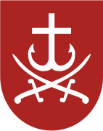 ВІННИЦЬКА МІСЬКА РАДАВИКОНАВЧИЙ КОМІТЕТР І Ш Е Н Н ЯВід 09.04.2020 р. № 812				                                                                    м. ВінницяПро закріплення територій обслуговування за закладамизагальної середньої освіти Вінницької міської об’єднаної територіальної громадиЗ метою забезпечення здобуття дітьми шкільного віку загальної середньої освіти, керуючись статтями 140, 146 Конституції України, статтею 66 Закону України «Про освіту», статтею 8 Закону України «Про повну загальну середню освіту», відповідно до Порядку ведення обліку дітей шкільного віку та учнів, затвердженого постановою Кабінету Міністрів України від 13 вересня 2017 року № 684, підпунктом 4 пункту «б» статті 32, частиною 1 статті 52 та частиною 6 статті 59 Закону України «Про місцеве самоврядування в Україні», виконавчий комітет міської радиВИРІШИВ:Закріпити території обслуговування за закладами загальної середньої освіти Вінницької міської об’єднаної територіальної громади згідно з додатком. Визнати таким, що втратило чинність рішення виконавчого комітету міської ради від 21.03.2019 №740 «Про закріплення територій обслуговування за закладами загальної середньої освіти»Контроль за виконанням даного рішення покласти на заступника міського голови Г. Якубович.    Міський голова                                                  	    С. Моргунов       		  Додаток до рішення виконкому міської радивід 09.04.2020 № 812Територія обслуговування комунального закладу «ЗШ І-ІІІ ступенів  №33 Вінницької міської ради»№з/п Назва вулиці або провулкаНомери будинківВасиля Порика від проспекту Космонавтів до проспекту Юностіпроспект Космонавтів від початку до вул. В. Порика (парні)Хмельницьке шосевід проспекту Космонавтів до вул. Воїнів-Інтернаціоналістівпроспект  Юності від вул. Хмельницьке шосе до вул. В. Порика 